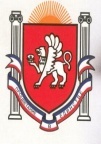 АДМИНИСТРАЦИЯ Васильевского сельского поселения Белогорского районаРеспублики КрымП О С Т А Н О В Л Е Н И Е  «__» ________  2022 г                              село Васильевка                                          № _____О проведении аукциона и передаче в аренду земельных участков, находящихся в муниципальной собственности Васильевского сельского поселения Белогорского района Республики КрымВ соответствии с Гражданским кодексом Российской Федерации, со статьями 39.11, 39.12, 39.16, 39.18 Земельного кодекса Российской Федерации, Федеральным законом от 25.10.2001 г. № 137-ФЗ «О введении в действие Земельного кодекса Российской Федерации», руководствуясь Федеральным законом № 131-ФЗ от 06..10.2003 г. «Об общих принципах организации местного самоуправления в Российской Федерации», Федеральным законом РФ от 26.06.2006 г. № 135-ФЗ «О защите конкуренции», руководствуясь Уставом Васильевского сельского поселенияПОСТАНОВЛЯЮ:1. Провести аукцион на право заключения договора аренды земельных участков сроком на 20 лет из земель населенных пунктов, расположенных по адресу:Лот 1 – кадастровый номер 90:02:050801:1051, площадью 820 кв.м., расположенный по адресу: Республика Крым, Белогорский район, с. Васильевка, з/у 19, категория земель: земли населенных пунктов; вид разрешенного использования: для индивидуального жилищного строительства;Лот 2 – кадастровый номер 90:02:050801:1057, площадью 824 кв.м., расположенный по адресу: Республика Крым, Белогорский район, с. Васильевка, з/у 36, категория земель: земли населенных пунктов; вид разрешенного использования: для индивидуального жилищного строительства;Лот 3 – кадастровый номер 90:02:050801:1053, площадью 824 кв.м., расположенный по адресу: Республика Крым, Белогорский район, Васильевское сельское поселение, с. Васильевка, з/у 40, категория земель: земли населенных пунктов; вид разрешенного использования: для индивидуального жилищного строительства;Лот 4 – кадастровый номер 90:02:050801:1049, площадью 824 кв.м., расположенный по адресу: Республика Крым, Белогорский район, Васильевское сельское поселение, с. Васильевка, з/у 41, категория земель: земли населенных пунктов; вид разрешенного использования: для индивидуального жилищного строительства;Лот 5 – кадастровый номер 90:02:050801:1048, площадью 824 кв.м., расположенный по адресу: 297611, Республика Крым, р-н Белогорский, с. Васильевка, уч 43, категория земель: земли населенных пунктов; вид разрешенного использования: для индивидуального жилищного строительства;Лот 6 – кадастровый номер 90:02:050801:1042, площадью 824 кв.м., расположенный по адресу: Республика Крым, Белогорский район, с. Васильевка, з/у 47, категория земель: земли населенных пунктов; вид разрешенного использования: для индивидуального жилищного строительства;Лот 7 – кадастровый номер 90:02:050801:1059, площадью 819 кв.м., расположенный по адресу: Республика Крым, Белогорский район, Васильевское сельское поселение, с. Васильевка, з/у 50, категория земель: земли населенных пунктов; вид разрешенного использования: для индивидуального жилищного строительства.2. Определить способ аренды Объекта, установив при этом:- открытой форму подачи предложений о цене;- установить начальную цену на право заключения договора аренды земельных участков на основании Решения 3-й сессии Васильевского сельского совета 2-го созыва № 11 от 15.11.2019 г. «Об утверждении Положения «О порядке определения размера арендной платы, цены продажи, платы за установление сервитута, платы за проведение перераспределения земельных участков, находящихся в муниципальной собственности Васильевского сельского поселения с 01.01.2020 года»:Лот 1 – 9588,42 рублей (девять тысяч пятьсот восемьдесят восемь рублей 42 копейки) в год;Лот 2 – 9635,20 рублей (девять тысяч шестьсот тридцать пять рублей 20 копеек) в год;Лот 3 – 9635,20 рублей (девять тысяч шестьсот тридцать пять рублей 20 копеек) в год;Лот 4 – 9635,20 рублей (девять тысяч шестьсот тридцать пять рублей 20 копеек) в год;Лот 5 – 9635,20 рублей (девять тысяч шестьсот тридцать пять рублей 20 копеек) в год;Лот 6 – 9635,20 рублей (девять тысяч шестьсот тридцать пять рублей 20 копеек) в год;Лот 7 – 9576,73 рублей (девять тысяч пятьсот семьдесят шесть рублей 73 копейки) в год.- величину повышения начальной минимальной цены («шаг аукциона») Объекта, что составляет 3 % от начальной минимальной цены Объекта, с учетом требований ЗК РФ от 25.10.2001 г. № 136-ФЗ.3. Определить сумму задатка 100 % от минимальной цены Объекта.4. Наделить полномочиями по осуществлению функции Организатора аукциона Специализированную организацию Общество с ограниченной ответственностью «ГРАНТ» (ИНН: 9102283668).5. Подготовить и передать Обществу с ограниченной ответственностью «ГРАНТ» (ИНН: 9102283668) настоящее Постановление, а также остальную необходимую документацию для организации и проведения аукциона по аренде Объектов, в т.ч. Поручение Организатору торгов на проведение торгов.6. Обществу с ограниченной ответственностью «ГРАНТ»:- провести аукцион в соответствии с настоящим постановлением, договором поручения на организацию и проведение торгов № 93 от 10.08.2022 г. и действующим законодательством;7. Контроль за исполнением настоящего Постановления оставляю за собой.Председатель Васильевского сельского совета –Глава администрации Васильевского сельского поселенияБелогорского района Республики Крым                                                          В.Д. Франгопулов